CURRICULAM VITAEASHLEY LALU 				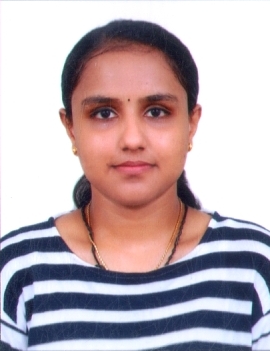 PATHICKAL HOUSE                     	        CHAKKAMPUZHA (PO)CHAKKAMPUZHAKOTTAYAM(Dist)PIN- 686574Mob No.7025859770E-Mail:ashleylalu001@gmail.comFather’s Name: Mr.LaluReligion & caste: Christian, R CPermanent Address: PATHICKAL HOUSECHAKKAMPUZHA (PO)CHAKKAMPUZHA KOTTAYAM – 686574Phone No: 7025859770  E-Mail: ashleylalu001@gmail.comDate of Birth: 28/09/1995Sex: FemaleMarital status: SingleLanguage Known: English, Malayalam, Hindi, TamilPASSPORT DETAILSPassport Number 		 -	R6359418Date of issue		 -	23/11/2017Date of Expiry		-	22/11/2027Place of Issue		-	THODUPUZHA,KERALAI aspire to find a position where my expertise in caring for the sick I utilized to its fullest.Ability to utilize the nursing process to provide safe care.Knowledge of medical terminologyEmpathetic and self motivatedGood emotional intelligence to get along with different type of sick clientsKnowledge of professional standard polices and expectations.Exceptionally good in inter personal and communication skills.WORK EXPERIENCEWorked as a Staff Nurse in Obs, Gynae and  Paediatric Unit at Max Smart Super Specialty Hospital Saket, New Delhi  from 26th Feb 2018 to 3rd JUNE 2021 and done Covid duty in Covid ward.SYMPOSIUMS AND SEMINARS ATTENDEDBasic life SupportMother  And Child Care.Care of  Preoperative and postoperative patientsNurse bedside rounds.Assessing the physical and psychological needs.Monitoring Vital signs.Sponge bath, Mouth care, back care.Aseptic dressing.Blood transfusion.Steam inhalation and nebulisation.Using Pulse oxymeter, GlucometerDaily Weight checking.Taking input and output chart.IV cannulisation.Taking Laboratory Specimen.Checking the vital as soon as patient admitted to the Emergency.Monitoring Fluid balance.Drug Administration.Cardiac Monitoring.Tube feeding.Endotrachial tracheostomy and oral suction.Inserting nasogastric tube.Urinary Catheterization.Prepare the patient for investigation and procedures.Assisted the doctors during procedures.Health Education.Safely admitting transferring as necessary.Report the patient condition to the doctor whenever necessary.v  Syringe pumpsv  B/P apparatusv  Pulse oxymeterv  suction apparatusv  oxygen Flowmeterv  CTGv  Nebulizerv  ECG Monitorv  Ambu bagv  Oxygen Hoodv  Breast pumpv  Digital Thermometerv  Gluco meterv  Emergency trolleyv  Dopplerv  steam inhalerREFERENCEMrs. Manju TyagiChief Nursing officerMax Smart Super Specialty HospitalSaket ,New Delhi – 110017I hereby declare that all the statements mentioned above is true to the best of my knowledge and belief.Place: New DelhiDate:  						ASHLEY LALUPERSONAL DETAILSJOB OBJECTIVES MY STRENGTHSACADEMIC  QUALIFICATIONQALIFICATIONSNAME OF THE INSTITUTIONBOARD/UNIVERSITYYEAR OF PASSINGMARKS OBTAINEDSSLCHoly Cross Higher Secondary School, CherpunkalBoard of public examination Kerala 201179%Higher SecondarySt.AugustinesHigher Secondary School RamapuramBoard of Higher secondary Education Kerala201380%PROFESSIONAL QUALIFICATIONQUALIFICATIONNAME OF THE INSTITUTIONNAME OF THE UNIVERSITY. BOARDYEARPERCENTAGE OF MARKSB.Sc NursingVelankanni MathaCollege Of Nursing Thellakom,KottayamKerala University Of Health Science(KUHS)2013-20171st Year2nd Year3rd Year4th Year69.5%69%73%71%DUTIES AND REPONSIBILITIESEQUIPEMENTS USED AT WORKDECLARATION